                                     I PROJECT MEETING: EUROPEAN HERITAGE              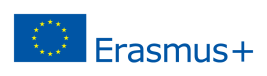 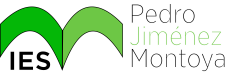 FIND SOMEONE WHO…                                                       04.02.2019 Write down his/her name in the box. …..is his/her first time in Spain.. has two sisters... doesn’t likechocolate... plays two instruments... likes scary movies... can tell you a joke...can explain what the mystery festival is... has parents from different countries... goes to the gym 3 times a week... has a dog... knows how to bake a cake... can name the capital of Molise...enjoys playing chess... can give you the first two lines of a pop song... can introduce himself/herself in 4 languages... can count in 4 languages... is a vegetarian... can explain what “Klankenberge” is... whose birthday is in February... can touch the top of his/her nose with his/her tongueis good at Maths... can explain what Bigos is... has brown eyes... never drinks coffee... rides horses... has seen an alien...lives by the sea… can explain what Al-Andalus is… sings in a choir or a band….likes dancing